Chemia, 31.03.2020Klasa: VIITemat: Obliczenia stechiometryczneLekcja na platformie zoom ( osoby, które nie mogą uczestniczyć w lekcji on-line samodzielnie zapoznają się z lekcją wg przygotowanego harmonogramu)W trakcie tej lekcji:Utrwalisz odczytywanie informacji ilościowych z równań reakcji chemicznych.Nauczysz się wykonywać obliczenia stechiometryczneRozwiążemy zadania z karty pracy.Czego będziesz potrzebować do tej lekcji?Smartfon lub laptop/komputer z zainstalowanym programem zoom.Zeszyt i coś do pisania.Dostęp do Internetu i przeglądarki internetowej.Zadanie 1 (15min)Przeczytaj temat lekcji w podręczniku: strona 151 – 154Zadanie 2 (10 minut) Przeanalizuj kartę nr 1 z przykładem 1, który omówiłam.Zadanie 3 (20minut)Rozwiąż, kartę pracy 2 i 3 – postępuj analogicznie krok po krokuZadanie domowe: (20minut)Zadanie 3 - 6 z podręcznika strona 155ZAKRES REALIZACJI PODSTAWY PROGRAMOWEJ:III. 7) stosuje do obliczeń prawo stałości składu i prawo zachowania masy (wykonuje obliczenia związane ze stechiometrią wzoru chemicznego i równania reakcji chemicznej)Karta 1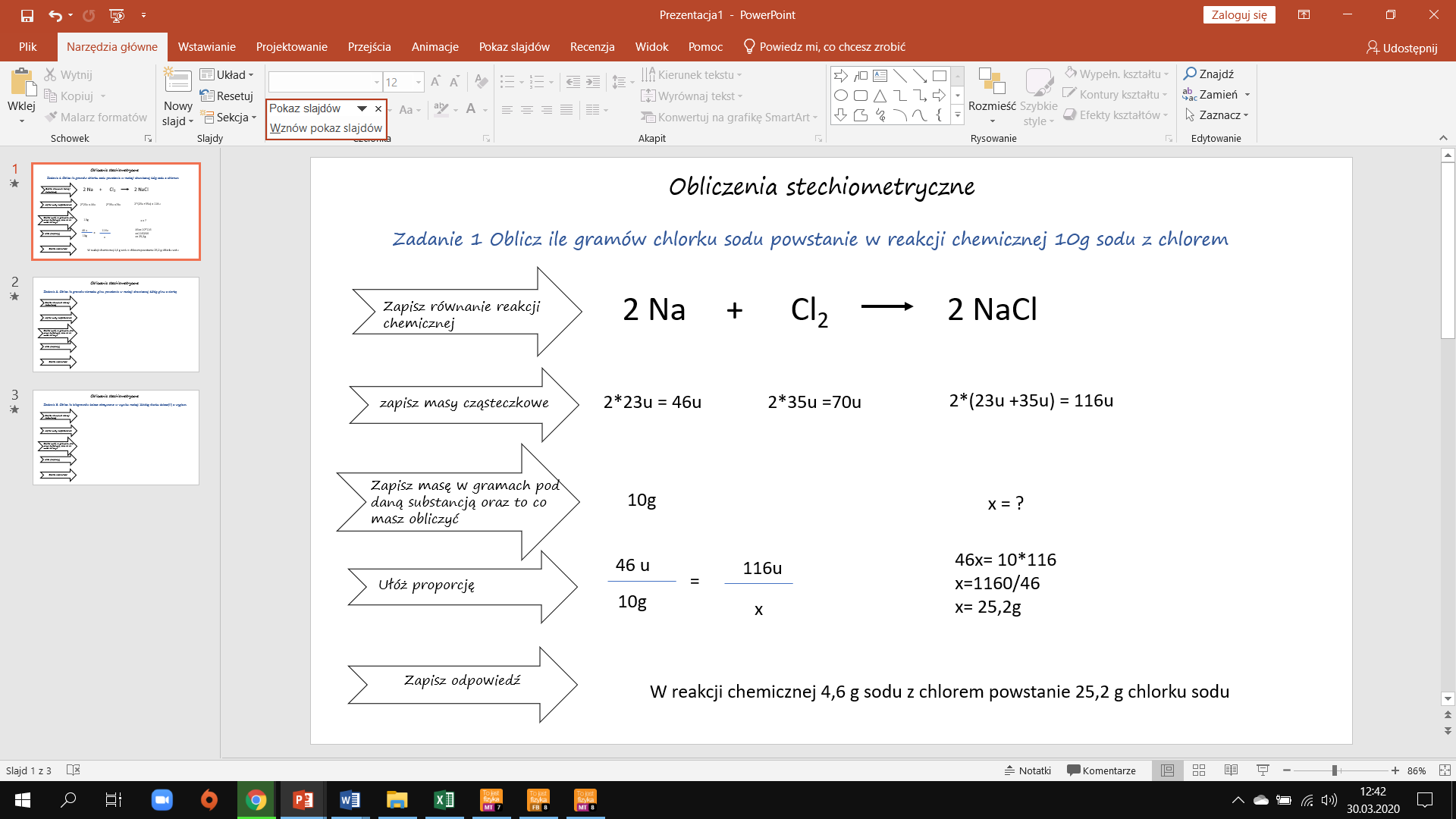 Karta 2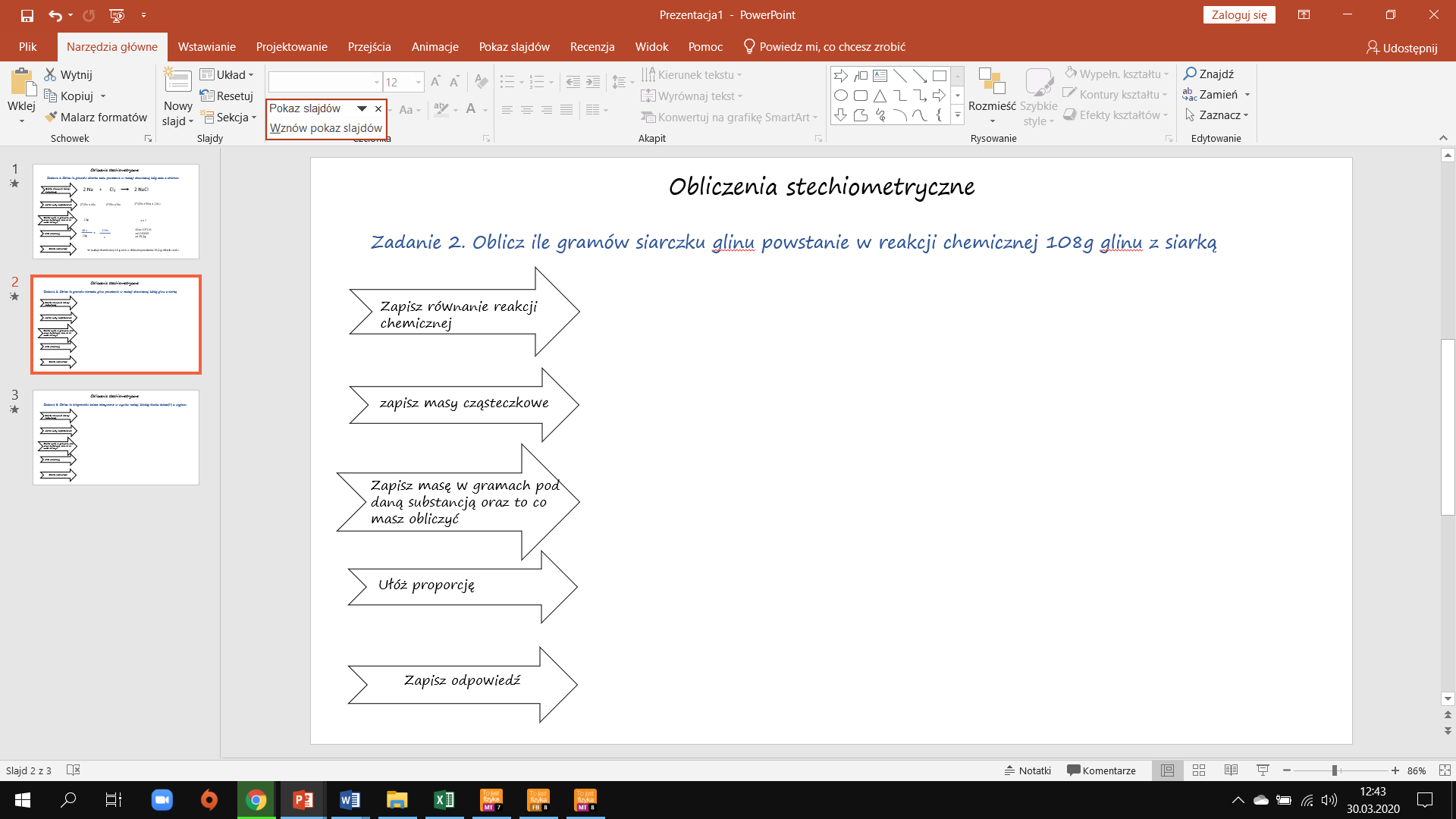 Karta 3 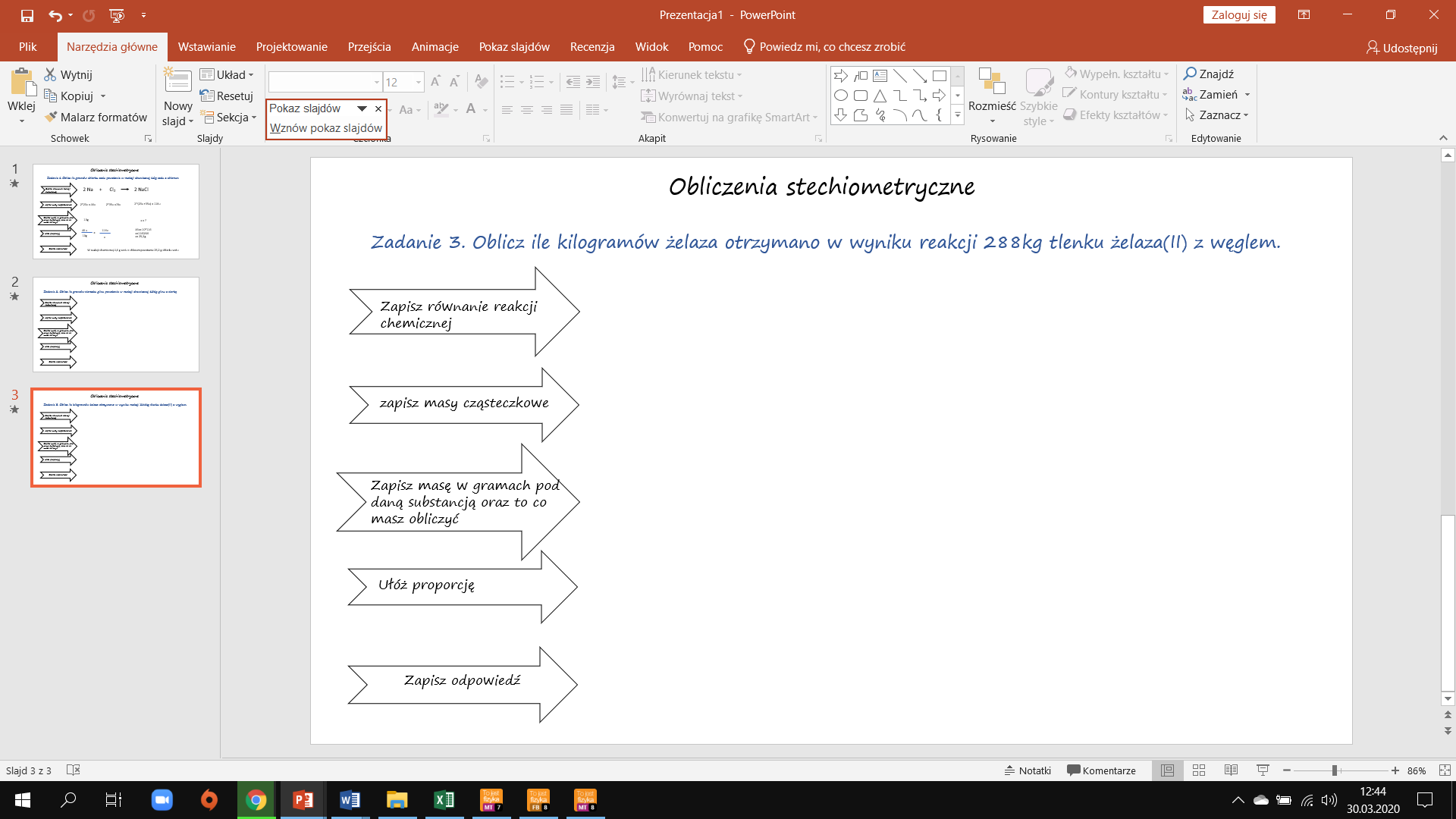 